О внесении изменений в Правила землепользования и застройки Мариинско-Посадского городского поселения, утвержденные решением Собрания депутатов от 30.03.2017      №С-28/3        В соответствии со статьей 31,32, 33, 34 Градостроительного кодекса Российской Федерации, Федеральным законом от 06.10.2003 № 131-ФЗ «Об общих принципах организации местного самоуправления  в Российской Федерации», Законом Чувашской Республики № 19 от 23.07.2003г. «О нормах предоставления земельных участков гражданам в Чувашской Республике», Приказом Федеральной службы государственной регистрации, кадастра и картографии № П/0412 от 10.11.2020г. (с изменениями от 23.06.2022г.)  «Об утверждении классификатора  разрешённого использования земельных участков», Приказом Минэкономразвития России от 01.09.2014 № 540 (ред. от 04.02.2019) «Об утверждении классификатора видов разрешенного использования земельных участков», Положением о порядке организации и проведения общественных обсуждений или публичных слушаний по проектам генеральных планов, проектам правил землепользования и застройки, проектам планировки территории, проектам межевания территории, проектам правил благоустройства территорий, проектам, предусматривающим внесение изменений в один из указанных утвержденных документов, проектам решений о предоставлении решения на условно разрешенный вид использования земельного участка или объекта капитального строительства, проектам решений о предоставлении разрешения на отклонение от предельных параметров разрешенного строительства, реконструкции объектов капитального строительства на территории Мариинско-Посадского городского поселения Мариинско-Посадского района Чувашской Республики», утвержденным решением Собрания депутатов от 28.02.2020 № С-71/01, Правилами землепользования и застройки Мариинско-Посадского городского поселения Мариинско-Посадского района Чувашской Республики, утвержденными решением Собрания депутатов от 30.30.2017 № С-28/03,        Собрание депутатов Мариинско-Посадского муниципального округа решило:          1. Внести в правила землепользования и застройки Мариинско-Посадского городского поселения, утвержденные решением Собрания депутатов Мариинско-Посадского городского поселения от 30.03.2017 №С-28/03, следующие изменения: 1.2. Добавить в примечание cт.39  «Градостроительный регламент зоны застройки индивидуальными жилыми домами (Ж-1)»п. 10 «В случае если фактические размеры земельных участков для индивидуального жилищного строительства или ведения личного подсобного хозяйства (приусадебный земельный участок), находящиеся на праве собственности и ином праве у граждан (до введения в действие настоящих Правил), превышают максимальные размеры, установленные в настоящем пункте, максимальная площадь земельного участка принимается в соответствии с правоустанавливающими документами». 1.2. В статье 45 «Градостроительный регламент зоны сельскохозяйственного использования» пункт 3 «Садоводство» в графе 5 слова  «мин.0,5» заменить на слова  «мин.-0,03, макс.-0,10».   2.  Решение вступает в силу со дня его официального опубликования в периодическом печатном издании «Посадский вестник».Председатель Собрания депутатовМариинско-Посадского муниципального округа                                               М. В. Яковлева                                                 Чăваш  РеспубликинСĕнтĕрвăрри муниципаллă округĕн депутатсен ПухăвĕЙ Ы Ш Ă Н У2023.05.30  13/7 №Сĕнтĕрвăрри хули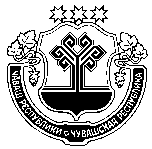 Чувашская  РеспубликаСобрание депутатов Мариинско-Посадскогомуниципального округа Р Е Ш Е Н И Е 30.05.2023   № 13/7г. Мариинский  Посад